Frei! für den Weg mit Gott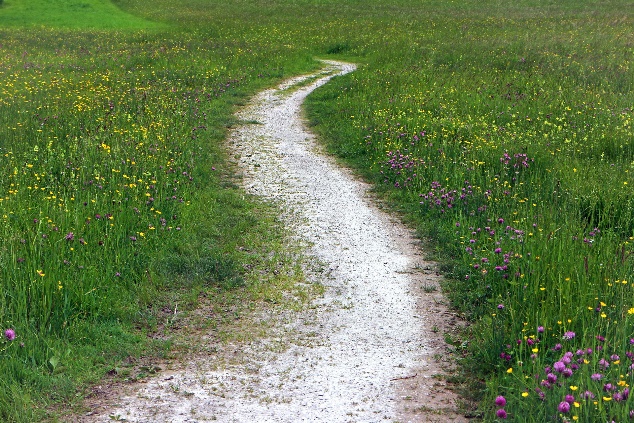 Schriftwort: Ps 23,1+3Der Herr ist mein Hirte, darum leide ich keinen Mangel.Er stärkt und erfrischt meine Seele.Er führt mich auf rechten Wegen und verbürgt sich dafür mit seinem Namen.VertiefungMit ihm, mit Gott an meiner Seite, bin ich und bleibe ich auf dem richtigen Weg.Gott gibt mir Orientierung und Augenmaß.Mich orientieren an ihm heißt, auf meinem Lebensweg nicht verloren zu gehen.Wegweisung bekomme ich durch sein Wort, durch sein Einstehen für mich.Das macht mich frei – auch in kritischen Zeiten, auch auf schwierigen Wegstrecken.Ich gehe heute aufmerksam meine „Alltagswege“.Ich mache mir bewusst, du, Gott, stehst auf diesen Wegen für mich ein.